Short Test 6aName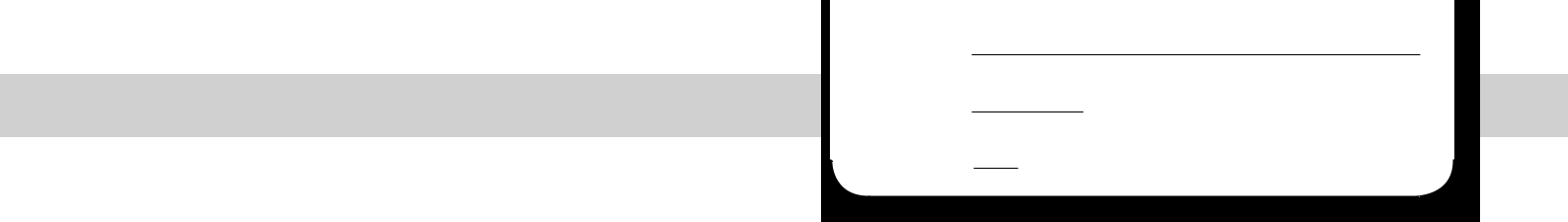 ClassPodpisz rysunki 1–6. Uwaga! Liczba kresek odpowiada liczbie liter, które musisz wpisać.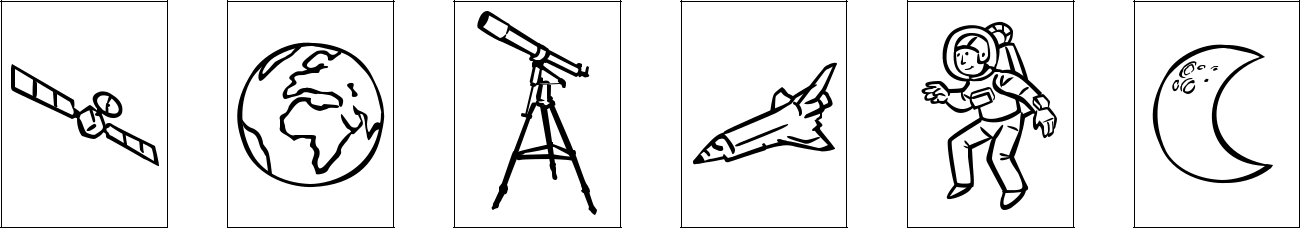 s a t e l l i  t e	_ a _ t _	_ e _ _ s _ _ p _	_ _ a_ e 	s _ _ tt _ _	_ _ t _ _ n _ _ t	_ _ _ nScore: _ / 5Uzupełnij zdania 1–6 wyrazami z ramki.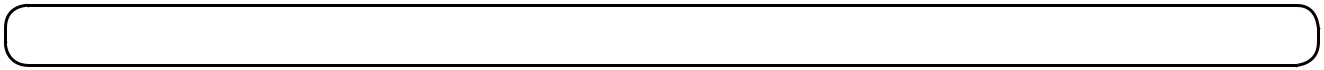 astronomer 	 	 	 	planet 	 	 	 	universe 	 	 	 	solar 	 	 	 	sky 	 	 	 	star1	A(n)	astronomer	knows a lot about stars and planetsThere are eight planets in the ____________________ system.When you see a shootin ____________________ you should make a wish.All the stars and planets make up the ____________________.When there are no clouds, the ____________________ is clear.Mercury is the smallest ____________________. It is also the closest to the sun.Score: _ / 5Z podanych wyrazów utwórz poprawne zdania.you / laptop / show me / will / your new?Will you show me your new laptop?______________________not be / long / winter / will / and cold____________________________________________________next Sunday / there / a full / will be / moon____________________________________________________at the weekend / will / visit / our grandparents / us?____________________________________________________with us / will / Ann / not go / to the cinema____________________________________________________lend me / your / will / you / new bike?____________________________________________________Score: _ / 5Score/ 15